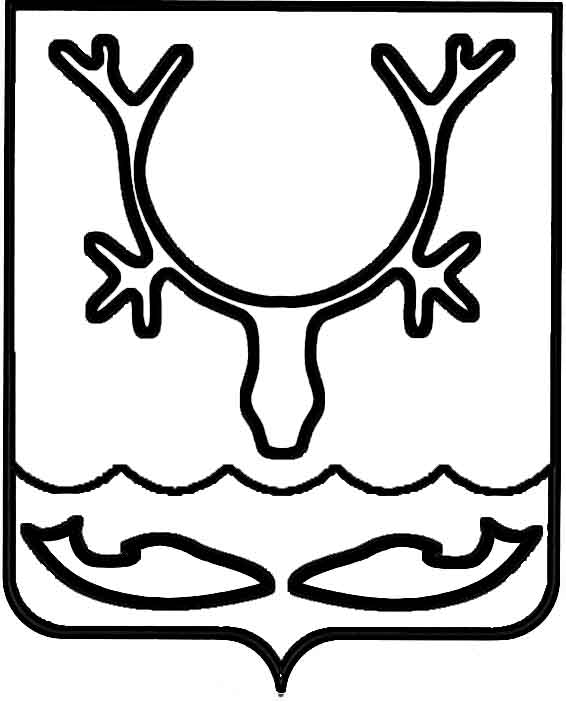 Администрация муниципального образования
"Городской округ "Город Нарьян-Мар"ПОСТАНОВЛЕНИЕОб утверждении организации для управления многоквартирным домом № 4                                   по ул. им. В.В.Сущинского в г. Нарьян-МареВ соответствии с частью 17 статьи 161 Жилищного кодекса Российской Федерации, Правилами определения управляющей организации для управления многоквартирным домом, в отношении которого собственниками помещений 
в многоквартирном доме не выбран способ управления таким домом или выбранный способ управления не реализован, не определена управляющая организация, утвержденными постановлением Правительства Российской Федерации от 21.12.2018 № 1616, постановлениями Администрации муниципального образования "Городской округ "Город Нарьян-Мар" от 19.02.2019 № 203 "Об утверждении перечня организаций для управления многоквартирным домом, в отношении которого собственниками помещений в многоквартирном доме не выбран способ управления таким домом или выбранный способ управления не реализован, не определена управляющая организация", от 18.07.2019 № 679 "Об утверждении конкурсной документации по отбору управляющей организации на право заключения договора управления многоквартирным домом по адресу: ул. им. В.В. Сущинского, д. 4, 
г. Нарьян-Мар", протоколом конкурса по отбору управляющей организации 
для управления многоквартирным домом от 02.09.2019 № 3 Администрация муниципального образования "Городской округ "Город Нарьян-Мар"П О С Т А Н О В Л Я Е Т:Определить из перечня организаций для управления многоквартирным домом, в отношении которого собственниками помещений в многоквартирном доме не выбран способ управления таким домом или выбранный способ 
управления не реализован, не определена управляющая организация, в качестве 
управляющей организации для управления многоквартирным домом № 4 
по ул. им. В.В. Сущинского в г. Нарьян-Маре управляющую организацию 
ООО "Успех" с даты внесения изменений в реестр лицензий субъекта Российской Федерации.Утвердить перечень работ и услуг по управлению многоквартирным домом, услуг и работ по содержанию и ремонту общего имущества в многоквартирном 
доме № 4 по ул. им. В.В. Сущинского в г. Нарьян-Маре согласно приложению 
к настоящему постановлению.Установить плату за содержание жилого помещения в размере 
72,76 руб./кв.м/месяц.Управлению жилищно-коммунального хозяйства Администрации муниципального образования "Городской округ "Город Нарьян-Мар" в течение одного рабочего дня со дня подписания настоящего постановления разместить его                                        в государственной информационной системе жилищно-коммунального хозяйства 
и на официальном сайте Администрации муниципального образования "Городской округ "Город Нарьян-Мар". Управлению жилищно-коммунального хозяйства Администрации муниципального образования "Городской округ "Город Нарьян-Мар" в течение одного рабочего дня со дня подписания настоящего постановления направить копию постановления в Государственную инспекцию строительного и жилищного надзора Ненецкого автономного округа и в управляющую организацию ООО "Успех". Муниципальному казенному учреждению "Управление городского                                                       хозяйства г. Нарьян-Мара" в течение пяти рабочих дней со дня подписания                     настоящего постановления известить собственников помещений в многоквартирном                доме об определении управляющей организации путем размещения                                                     информации на информационных стендах в многоквартирном доме.Настоящее постановление вступает в силу со дня подписания, подлежит опубликованию в официальном бюллетене городского округа "Город Нарьян-Мар"                 "Наш город".Приложениек постановлению Администрации муниципального образования "Городской округ "Город Нарьян-Мар"от 08.10.2019 № 95208.10.2019№952И.о. главы города Нарьян-Мара А.Н. БережнойПЕРЕЧЕНЬобязательных работ и услуг по содержанию и ремонтуобщего имущества собственников помещений в многоквартирном доме № 4 
по ул. им. В.В.Сущинского№ п/п/Наименование работ и услугПериодичность выполнения работ и оказания услугГодовая плата (рублей)Стоимость на 1 кв.м. общей площади (рублей 
в месяц) Плата за содержание жилого помещения Плата за содержание жилого помещения8 119 054,1272,76          в том числе:          в том числе:I. За услуги, работы по управлению многоквартирным домом, за содержание и текущий ремонт общего имущества I. За услуги, работы по управлению многоквартирным домом, за содержание и текущий ремонт общего имущества 7 735 711,7769,331Работы, необходимые для надлежащего содержания несущих конструкций и ненесущих конструкций многоквартирного дома590 129,125,291.1Техническое обслуживание конструктивных элементов2 раза в год177 373,401,591.1.1Проверка технического состояния видимых частей конструкций фундамента2 раза в год1.1.2Проверка состояния гидроизоляции фундаментов 2 раза в год1.1.3Осмотр стен2 раза в год1.1.4Осмотр перекрытий и покрытий2 раза в год1.1.5Проверка кровли на отсутствие протечек2 раза в год1.1.6Проверка температурно-влажностного режима и воздухообмена на чердаке2 раза в год1.1.7Проверка и при необходимости очистка кровли от скопления снега и наледи2 раза в год1.1.8Проверка состояния и при необходимости обработка деревянных поверхностей антисептическими и антипереновыми составами в домах с деревянными лестницами2 раза в год1.1.9Контроль состояния и восстановление плотности притворов входных дверей2 раза в год1.1.10Проверка состояния перегородок, внутренней отделки, полов помещений, относящихся к общему имуществу в многоквартирном доме2 раза в год1.1.11Проверка целостности оконных и дверных заполнений, плотности притворов, механической прочности и работоспособности фурнитуры элементов оконных и дверных заполнений в помещениях, относящихся к общему имуществу в многоквартирном доме2 раза в год1.1.12При выявлении повреждений и нарушений конструктивных элементов - разработка плана восстановительных работ 2 раза в год1.2Текущий ремонт конструктивных элементовпри необходимости412 755,723,701.2.1При выявлении нарушений, приводящих к протечкам кровли, - незамедлительное их устранение. В остальных случаях - разработка плана восстановительных работ (при необходимости), проведение восстановительных работпри необходимости1.2.2Восстановление или замена отдельных элементов крылец при необходимости1.2.3При наличии угрозы обрушения отделочных слоев или нарушения защитных свойств отделки по отношению к несущим конструкциям и инженерному оборудованию - устранение выявленных нарушенийпри необходимости1.2.4При выявлении нарушений целостности оконных и дверных заполнений в отопительный период - незамедлительный ремонт. В остальных случаях - разработка плана восстановительных работ (при необходимости), проведение восстановительных работпри необходимости2Работы, необходимые для надлежащего содержания оборудования и систем инженерно-технического обеспечения, входящих в состав общего имущества в многоквартирном доме2 275 347,2920,402.1Техническое обслуживание систем вентиляции2 раза в год40 160,020,362.1.1Осмотр системы вентиляции (каналы и шахты)2 раза в год2.1.2При выявлении повреждений и нарушений - разработка плана восстановительных работ2 раза в год2.2Текущий ремонт систем вентиляциипри необходимости6 693,340,062.2.1Устранение неплотностей, засоров в вентиляционных каналахпри необходимости2.3Техническое обслуживание системы ХВСпо мере необходимости80 320,030,722.3.1Проверка исправности, работоспособности, регулировка и техническое обслуживание элементов системы ХВС, относящихся к общедомовому имуществу многоквартирного домапо мере необходимости2.3.2Постоянный контроль параметров воды (давления, расхода) и незамедлительное принятие мер к восстановлению требуемых параметров водоснабженияпо мере необходимости2.3.3Промывка систем водоснабжения для удаления накипно-коррозионных отложенийпо мере необходимости2.4Текущий ремонт системы ХВСпри необходимости131 635,611,182.4.1Восстановление работоспособности (ремонт, замена) оборудования и водоразборных приборов (смесителей, кранов и т.п.), относящихся к общему имуществу в многоквартирном домепри необходимости2.4.2Восстановление герметичности участков трубопроводов и соединительных элементов в случае их разгерметизациипри необходимости2.5Техническое обслуживание системы ГВСпо мере необходимости80 320,030,722.5.1Проверка исправности, работоспособности, регулировка и техническое обслуживание элементов системы ГВС, относящихся к общедомовому имуществу многоквартирного домапо мере необходимости2.5.2Постоянный контроль параметров воды (давления, температуры, расхода) и незамедлительное принятие мер к восстановлению требуемых параметров водоснабженияпо мере необходимости2.5.3Промывка систем ГВС для удаления накипно-коррозионных отложенийпо мере необходимости2.6Текущий ремонт системы ГВСпри необходимости131 635,611,182.6.1Восстановление работоспособности (ремонт, замена) оборудования и водоразборных приборов (смесителей, кранов и т.п.), относящихся к общему имуществу в многоквартирном домепри необходимости2.6.2Восстановление герметичности участков трубопроводов и соединительных элементов в случае их разгерметизациипри необходимости2.7Техническое обслуживание системы отопления по мере необходимости104 862,260,942.7.1Проверка исправности, работоспособности, регулировка и техническое обслуживание элементов системы отопления, относящихся к общедомовому имуществу многоквартирного домапо мере необходимости2.7.2Постоянный контроль параметров теплоносителя (давления, температуры, расхода) и незамедлительное принятие мер к восстановлению требуемых параметров отопленияпо мере необходимости2.7.3Испытания на прочность и плотность (гидравлические испытания) узлов ввода и систем отопления, промывка и регулировка систем отопленияпо мере необходимости2.7.4Удаление воздуха из системы отопленияпо мере необходимости2.7.5Промывка централизованных систем теплоснабжения для удаления накипно-коррозионных отложенийпо мере необходимости2.8Текущий ремонт системы отопленияпри необходимости171 795,621,542.8.1Восстановление работоспособности (ремонт, замена) оборудования и отопительных приборов, относящихся к общему имуществу в многоквартирном домепри необходимости2.8.2Восстановление герметичности участков трубопроводов и соединительных элементов в случае их разгерметизациипри необходимости2.9Техническое обслуживание системы водоотведения40 160,020,362.9.1Контроль состояния элементов внутренней канализациипо мере необходимости40 160,020,362.10Текущий ремонт системы водоотведенияпри необходимости65 817,800,592.10.1Восстановление исправности элементов внутренней канализациипри необходимости65 817,800,592.11Техническое обслуживание системы электроснабжения2 раза в год42 391,130,382.11.1Проверка заземления оболочки электрокабеля, замеры сопротивления изоляции проводов2 раза в год2.11.2Проверка и обеспечение работоспособности устройств защитного отключения2 раза в год2.12Текущий ремонт системы электроснабженияпо мере необходимости61 355,580,552.12.1Замена вышедших из строя датчиков, проводки по мере необходимости2.13Техническое обслуживание системы газоснабжения102 513,600,922.13.1Осмотр газопровода и оборудования системы газоснабжения1 раз в год2.14Техническое обслуживание лифтов1 215 686,6410,902.14.1Содержание лифтовпостоянно2.14.2Техническое обслуживание и ремонт лифтовпостоянно3Работы и услуги по содержанию иного общего имущества в многоквартирном доме2 579 998,8923,113.1Уборка мест общего пользования967 128,058,663.1.1Подметание тамбуров, коридоров, лестничных площадок и маршей3 раза в неделю437 646,523,923.1.2Мытье тамбуров, коридоров, лестничных площадок и маршей2 раза в месяц154 106,231,383.1.3Подметание лестничных площадок и маршей выше третьего этажа3 раза в неделю271 724,342,443.1.4Мытье лестничных площадок и маршей выше третьего этажа2 раза в месяц52 604,830,473.1.5Влажное подметание пола кабин лифтов1 раз в месяц17 065,820,153.1.6Мытье пола кабин лифтов1 раз в месяц10 049,330,093.1.7Мытье стен и дверей кабин лифтов1 раз в месяц10 501,440,093.1.8Влажная протирка подоконников2 раза в год122,700,003.1.9Влажная протирка перил лестниц1 раз в месяц2 454,020,023.1.10Влажная протирка дверей1 раз в месяц9 135,000,083.1.11Мытье окон, в. т.ч. рамы, переплеты, стекла (легкодоступные)2 раза в год1 717,820,023.2Дезинсекция и дератизация23 926,730,213.2.1Дератизация и дезинсекция с применением готовой приманки1 раз в 2 года23 926,730,213.3Уборка придомовой территории657 541,935,893.3.1Подметание ступеней и площадок перед входом в подъезд2 раза в неделю1 357,440,013.3.2Подметание территории в теплый период2 раза в неделю29 564,620,273.3.3Подметание территории в дни без снегопада5 раза в неделю76 011,590,683.3.4Сдвигание свежевыпавшего снега в дни сильных снегопадовпо мере необходимости141 955,421,273.3.5Механизированная очистка придомовой территории от снега, удаление накатов и наледи6 раз в год238 276,452,143.3.6Очистка от снега и наледи участков территории, недоступных для механизированной уборкипо мере необходимости2 538,480,023.3.7Посыпка территории песком или смесью песка с хлоридамипо мере необходимости35 841,230,323.3.8Очистка урн от мусора5 раз в неделю69 598,440,623.3.9Промывка урн2 раза в месяц в тепл пер3 702,240,033.3.10Уборка контейнерной площадки5 раз в неделю58 696,030,533.4Работы по обеспечению вывоза бытовых отходов819 846,577,353.4.1Сбор и вывоз твердых бытовых отходов (с размещением на свалке)по мере необходимости799 888,177,173.4.2Организация мест накопления бытовых отходов, сбор отходов I - IV классов опасности (отработанных ртутьсодержащих ламп и др.) и их передача в специализированные организациипо мере необходимости19 958,400,183.5Обеспечение устранения аварий в соответствии с установленными предельными сроками на внутридомовых инженерных системах в многоквартирном доме, выполнения заявок населения111 555,601,003.5.1Аварийное обслуживание оборудования и сетей отопленияпостоянно22 311,120,203.5.2Аварийное обслуживание оборудования и сетей ГВСпостоянно22 311,120,203.5.3Аварийное обслуживание оборудования и сетей ХВСпостоянно22 311,120,203.5.4Аварийное обслуживание оборудования и сетей водоотведенияпостоянно22 311,120,203.5.5Аварийное обслуживание оборудования и сетей электроснабженияпостоянно22 311,120,204 Услуги и работы по управлению многоквартирным домомпостоянно2 290 236,4720,53II.   За коммунальные ресурсы, используемые в целях содержания общего имущества МКДII.   За коммунальные ресурсы, используемые в целях содержания общего имущества МКД383 342,353,431.1Электрическая энергия, потребляемая при содержании общего имущества в многоквартирном доме203 262,391,821.2Холодная вода, потребляемая при содержании общего имущества  в многоквартирном доме18 891,080,171.3Горячая вода, потребляемая при содержании общего имущества  в многоквартирном доме78 630,610,701.4Отведение сточных вод в целях содержания общего имущества  в многоквартирном доме82 558,280,74